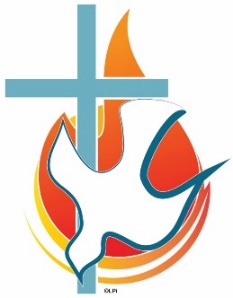 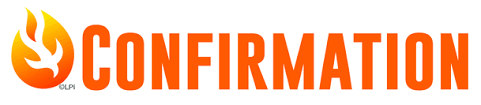 CALENDARIO 2022 - 2023Padres se requiere que asistan por un total de dos juntas para la Confirmación.  No habrá excepciones para la asistencia de las juntas.  Habrá cuidado de los niños pequeños en todas las juntas.Papa/Mama deberá asistir a UNA de las siguientes juntas antes de la Confirmación:27 de Septiembre (Martes)	Información General de la Confirmación					7:00pm, Iglesia de St. Francis					Se Requiere a todos los Papas y Confirmantes11 de Noviembre (Viernes)	Retiro de la Confirmación 5pm – 10pm, Edif. ParroquialFavor de tomar nota que es VIERNES en la tarde!  Un grupo de “NET Ministries” guiara el retiro de la confirmación este añoSolo para los Confirmantes (Solo estudiantes)Papa/Mama deberá asistir a UNA de las siguientes juntas antes de la Confirmación:5 de Marzo (Domingo) 	Reunión de Padres –  Teología de la Confirmación (Inglés)						10:30am, Escuela de SFA, Activity Room	o				9 de Marzo (Jueves)		Reunión de Padres –  Teología de la Confirmación (Inglés)						7p.m., Edif. Parroquial Salón 113					Reunión de Padres –  Teología de la Confirmación (Español)					7p.m., Edif. Parroquial Salón 107Esta fecha todavía no la tenemos ya que de la oficina del obispo nos avisará que día será asignado. en cuanto tengamos la información se los informaremosNota:  El Obispo Talley ha pedido a algunas parroquias que programen las Confirmaciones para otoño y Ene/Feb. Este año habrá algunas parroquias que hagan la Confirmación en diferente época del año en nuestra Diócesis.  La Parroquia de St. Francis continuara como tradicionalmente lo hace después de Pascua.  Esperamos que obtengamos las fechas de finales de Abril y principios de Mayo.  Parroquia de San Francisco de AsísInformación de  ConfirmaciónFelicidades, su hijo (a) va a recibir el Sacramento de la Confirmación este año! Favor de leer la siguiente información y tomar en cuenta las fechas en el calendario.Requisitos de los ConfirmantesDe acuerdo con las Normas Sacramentales de la Diócesis de Memphis y directrices de San Francisco de Asís, se requiere lo siguiente para los Confirmantes:GradoLos confirmantes deben estar en octavo grado o tener 14 años de edad (o mayores), y decidir por sí mismos realizar la Confirmación.InscripciónCompletar el formulario de inscripción para la confirmación. Certificado de Bautismo – Se requiere una copia del certificado de Bautizo del candidato en caso de que no haya sido bautizado en la Parroquia de San Francisco de Asís.Parroquia de registro - uno de los siguientes puntos se deben cumplir:*Su familia debe estar inscrito de la Parroquia de San Francisco de Asís.Costo del Sacramento – Se debe pagar $50 al registrarse.*Si están inscritos en otra parroquia, pero desea que su hijo se confirme en la Parroquia de San Francisco, debe presentar una carta del Párroco indicando que su hijo tiene permiso para hacerlo.*Si desea que su hijo (a) reciba la Confirmación en otra parroquia que no está registrado, estaremos encantados de proporcionar una carta que certifique su participación en nuestro programa.Clases de Educación ReligiosaEl confirmante debe asistir a una escuela católica o estar inscrito en clases de educación religiosa desde el año anterior al año sacramental. En otras palabras, el confirmante deberá estar en octavo grado para recibir la Confirmación, sólo si él o ella se registraron en una escuela católica o en una clase de educación religiosa parroquial empezando su séptimo grado. Favor de proporcionar evidencia de esta inscripción si su hijo (a) no estuvo inscrito aquí en esta Parroquia el año pasado.Asistencia a la misaSe espera que todos los confirmantes asistan a la misa dominical una vez por semana con el fin de conectar la educación religiosa, la preparación sacramental y la oración, a la liturgia de la misa. NOTA: ligas deportivas competitivas si requieren salir de la ciudad los fines de semana los padres deben asegurarse de que los confirmantes continúen asistiendo a misa cada domingo. (A los encargados de entrenar el equipo se les debe de informar con anticipación.) Los Padres tienen la responsabilidad de investigar en www.masstimes.org o llamar al (410)676-6000 para buscar las iglesias y los horarios de las misas. Favor de incluirlo como parte de sus planes de viaje.Retiro de la ConfirmaciónEste año se hará un viernes en la noche el equipo de NET Ministries guiará el retiro de Confirmación. El retiro es obligatorio por la Diócesis de Memphis. El confirmante debe estar presente durante todo el retiro (solo estudiantes).Adoración EucarísticaInvitamos a todos los confirmantes a que se preparan para la Confirmación y así aprovechar estas oportunidades para adorar a nuestro Señor a través de la Adoración Eucarística. NOTA: Esta Adoración se llevara a cabo el primer Viernes de cada mes en la Capilla de la Iglesia de San Francisco de Asís después de la misa de las 8:15 am terminando con la Bendición a las 5:00 pm.Carta al ObispoLos Confirmantes deberán escribir una carta al obispo David Talley solicitando la confirmación. Esta carta deberá ser escrita por los confirmantes, siempre y cuando sea con sus propias palabras, y escribir sobre su relación espiritual con Dios. La fecha de vencimiento se otorgara por su profesor de religión.Reuniones para PadresLa diócesis de Memphis obliga a los padres a asistir a dos reuniones para la Confirmación:Programa General de la Confirmación: - Los confirmantes y al menos uno de los padres están obligados a asistir al programa general de la confirmación, que se realizará en septiembre.Sesión de la Teología de la Confirmación - Los padres tienen la opción de asistir a una de las dos sesiones con el fin de cumplir con este requisito.Se proporcionará cuidado de niños pequeños para todas las reuniones de padres.Confesión (Reconciliación)A los confirmantes se les recomienda asistir con regularidad a confesarse preferentemente acompañados por sus familiares, especialmente durante el tiempo de adviento y Cuaresma.Los Padrinos y Los nombres de ConfirmaciónEsta información se dará por su profesor de religión para elegir UN Padrino/Madrina y los nombres de Confirmación, incluyendo las fechas de vencimiento.Horas de ServicioLos confirmantes están obligados a realizar 20 horas de servicio. Un formulario será proporcionado por su profesor de religión para dar un seguimiento de las horas y fechas. Atuendo para los Confirmantes:SeñoritasVestido sencillo en color blanco, debe estar con un largo apropiado. Los vestidos que no sean strapless o que tengan tirantes delgados deben de tener un saco o suéter sobre el vestido. Debido a la importancia de la ocasión, no se permitirán vestidos con escote.Se recomiendan los zapatos blancos de vestir (zapatos con punta abierta serán permitidos).  VaronesTraje obscuro o un saco casual azul marino Pantalón de vestir color crema/kaki con cinto.Camisa de vestir color blanco con corbata o moño formal.Calcetines obscuros y zapatos apropiados de vestir.